Poudre de corne de licorne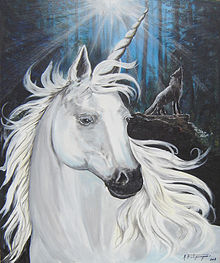 